Remote Learning                Year: 5               Week beginning: 07.06.21  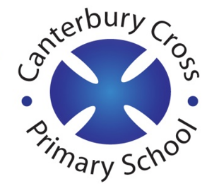 Email address to return completed work to: 5H: remotelearning5H@cantcros.bham.sch.uk 5Q: remotelearning5Q@cantcros.bham.sch.uk Day 1:Subject:Day 1:Literacy To gather information and evidence for a newspaper reporthttps://classroom.thenational.academy/lessons/to-gather-information-and-evidence-for-a-newspaper-report-75h6adDay 1:MathsRepresenting decimalshttps://classroom.thenational.academy/lessons/representing-decimals-c9gpatDay 1:ScienceWhy do birds lay eggs?https://classroom.thenational.academy/lessons/why-do-birds-lay-eggs-69j3jt Day 1:PE linkKidz bop dance along!https://www.youtube.com/watch?v=sHd2s_saYsQ Day 2:Subject:Day 2:Literacy To practise and apply knowledge of compound words, including testhttps://classroom.thenational.academy/lessons/to-practise-and-apply-knowledge-of-compound-words-including-test-71h32dDay 2:MathsMultiplying and dividing decimals by 10,100,1000https://classroom.thenational.academy/lessons/multiplying-and-dividing-decimals-by-101001000-6gvk2rDay 2:ArtBauhaus: learning about an important graphic design movement https://classroom.thenational.academy/lessons/bauhaus-learning-about-an-important-graphic-design-movement-60w36r Day 2:PE linkSuper Mario workout!https://www.youtube.com/watch?v=pT5Cd-JNDAY Day 3:Subject:Day 3:Literacy To generate formal, journalistic vocabularyhttps://classroom.thenational.academy/lessons/to-generate-formal-journalistic-vocabulary-6tj64rDay 3:MathsDeriving decimal addition and subtraction factshttps://classroom.thenational.academy/lessons/deriving-decimal-addition-and-subtraction-facts-6gu30cDay 3:REWhat is life like inside a Buddhist monastery? https://classroom.thenational.academy/lessons/what-is-life-like-inside-a-buddhist-monastery-75hket Day 3:PE linkWork out with Spiderman!https://www.youtube.com/watch?v=2X1p0Yd6WAo Day 4:Subject:Day 4:Literacy To plan the opening and chronological recount paragraph of a newspaper reporthttps://classroom.thenational.academy/lessons/to-plan-the-opening-and-chronological-recount-paragraph-of-a-newspaper-report-60r38dDay 4:MathsAdding decimalshttps://classroom.thenational.academy/lessons/adding-decimals-70t62rDay 4:HistoryDiscover the Mayan number system.  Download lesson 3 and read through the PowerPoint. Then, Mayan number system acticity sheets.https://www.twinkl.co.uk/go/sign-in       Add the code YQ8104 access the learning.Day 4:PE linkKidz Bop Dance along 2!https://www.youtube.com/watch?v=7oIVwPlYoB0 Day 5:Subject:Day 5:Literacy To investigate homophoneshttps://classroom.thenational.academy/lessons/to-investigate-homophones-60vp2dDay 5:MathsSubtracting decimalshttps://classroom.thenational.academy/lessons/subtracting-decimals-69jpatDay 5:PSHEFeeling good https://classroom.thenational.academy/lessons/feeling-good-6hj64d Day 5:PE linkKeep up with Joe Wickshttps://www.youtube.com/watch?v=Rz0go1pTda8 